Inhalt1	Motivation und Gründer*innenteam	32	Standort und Objekt	33	Personal	4Motivation und Gründer*innenteam Leitfragen: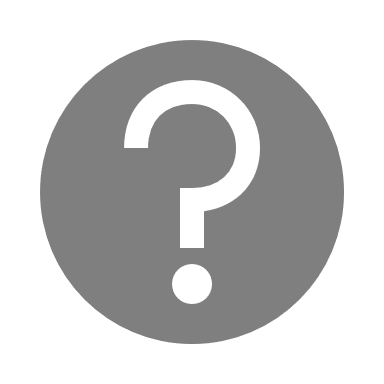  Warum wollen Sie ein KIZ / Kinder-PVE gründen? Wie lautet Ihr gemeinsamer Auftritt? (Team-Name)   Wer sind Sie (Name, Anschrift, Kontaktdaten) und welche Ausbildung, Qualifikationen bringen Sie mit? Welche sind Ihre geplanten Rollen im KIZ/Kinder-PVE zur Besetzung der erforderlichen Kassenplanstellen (Ordinationsinhaber*in, Gesellschafter*in bzw. angestellten Ärzt*in, inkl. Stundenausmaß der Anstellung) Wann planen Sie die Inbetriebnahme des KIZ / der Kinder-PVE und garantieren somit die erforderlichen Kriterien?Hier ist Platz für Ihre AusführungStandort und Objekt Leitfragen (Objekt): Haben Sie eine bestehende Ordination, die Sie zu einem KIZ / einer Kinder-PVE weiterentwickeln möchten? Haben Sie bereits ein neues Objekt in Aussicht? Wenn ja, was ist der Status des Projekts? Wie lautet die genaue Adresse Ihres geplanten Standortes? Wie sehen Ihre Räumlichkeiten aus? (Anzahl der Räume, Größe) Wie ist Ihr Standort erreichbar? (Parkplätze in fußläufiger Entfernung, Anbindung an den öffentlichen Nahverkehr)Hier ist Platz für Ihre AusführungPersonal Leitfragen: Wie ist Ihre zukünftige Ordination personell aufgestellt? Welche Berufsgruppen im Team sind bereits vorhanden? Welche zusätzlichen Berufsgruppen werden noch benötigt und wie viele davon?  In welchem Stundenausmaß sollen die Berufsgruppen (ggf. auf Honorarbasis) eingebunden werden? Welche Überlegungen zur Lehrpraxis und Ausbildungskooperationen gibt es?Hier ist Platz für Ihre Ausführung 